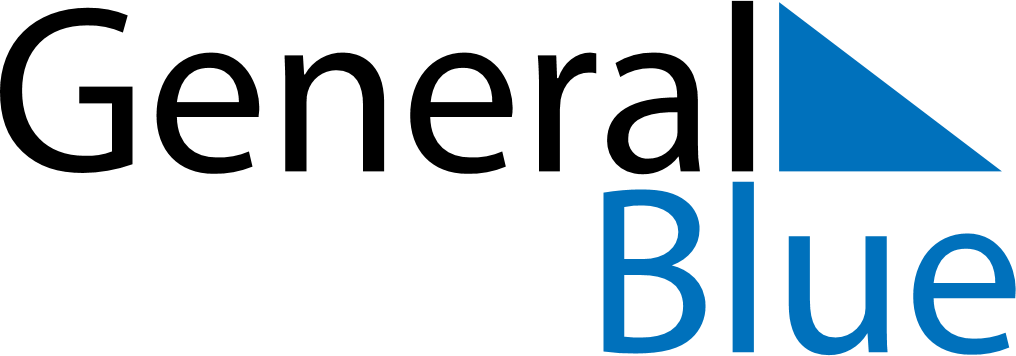 October 2018October 2018October 2018October 2018KenyaKenyaKenyaSundayMondayTuesdayWednesdayThursdayFridayFridaySaturday12345567891011121213Moi Day1415161718191920Mashujaa Day212223242526262728293031